DEEL 1: INLICHTINGENFICHE VAN EEN EVENEMENTTOELATINGSAANVRAAGFORMULIER 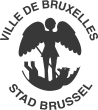 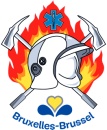 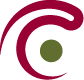 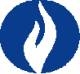 voor de organisatie van een evenement Contact : Cel Evenementen – BRUCITY, Hallenstraat 4 – 1000 Brussel /  Tel +32 2 2795041 / events@brucity.be Uw aanvraag dient op elektronische wijze overgemaakt te worden aan de “Cel Evenementen” van de Stad Brussel.Gelieve de naam van het evenement, de locatie en de innametermijn te vermelden in het onderwerp van de mail. Te respecteren termijn: dit document moet ten laatste 6 weken vóór het begin van de opstelling van de activiteit naar de “Cel Evenementen” van de Stad Brussel teruggestuurd worden. Voor de grote evenementen bedraagt de gevraagde termijn minstens 3 maanden.Dit formulier bestaat uit twee delen : Deel 1: de inlichtingenfiche van een evenement bevat de voornaamste informatie die voor de gemeentelijke diensten, de brandweerdiensten, de medische diensten en de politiediensten noodzakelijk zijn. Deel 2: het aanvraagformulier voor logistieke hulp aan de Stad Brussel dient ingevuld te worden indien u logistieke steun wenst aan te vragen voor uw evenement.De Stad kan een advies en/of een tussenkomst van de openbare veiligheidsdiensten (Brandweer, Politie, ...) vragen indien zij dit nodig acht. De kosten verbonden aan de door deze diensten geleverde prestaties voor preventieopdrachten zijn te uwen laste.Uw activiteit vereist misschien niet het invullen van alle rubrieken. Gelieve u te beperken tot deze die van toepassing zijn.1. Algemene gegevensNaam van het evenementLocatie (gebruikelijke naam van de plaats - Adres en/of route)Verduidelijk indien meerdere gemeenten betrokken zijn:      Verduidelijk indien meerdere gemeenten betrokken zijn:      Verduidelijk indien meerdere gemeenten betrokken zijn:      Data en urenData:      U. begin:      U. einde:      Opbouw (data en uren)Data:      U. begin:      U. einde:      Afbraak (data en uren)Data:      U. begin:      U. einde:      Indien  de locatie een openbare ruimte is die beheerd wordt door een andere instantie dan de gemeente (privé, instelling, …), is een voorafgaand akkoord van de beheerder onontbeerlijk (bij te voegen). Elke installatie op de openbare ruimte voor een duur van meer dan 3 maanden en/of op een geklasseerde site, voor meer dan 7 dagen (of op losse grond), moet het onderwerp uitmaken van een aanvraag tot stedenbouwkundige vergunning, door uzelf ingediend bij het Bestuur Ruimtelijke Ordening en Huisvesting (Urban.brussels, Kunstberg 10-13 te 1000 Brussel).Meer inlichtingen: https://stedenbouw.irisnet.be/pdf/vademecum-publieksevenementen of info@urban.brusselsIndien  de locatie een openbare ruimte is die beheerd wordt door een andere instantie dan de gemeente (privé, instelling, …), is een voorafgaand akkoord van de beheerder onontbeerlijk (bij te voegen). Elke installatie op de openbare ruimte voor een duur van meer dan 3 maanden en/of op een geklasseerde site, voor meer dan 7 dagen (of op losse grond), moet het onderwerp uitmaken van een aanvraag tot stedenbouwkundige vergunning, door uzelf ingediend bij het Bestuur Ruimtelijke Ordening en Huisvesting (Urban.brussels, Kunstberg 10-13 te 1000 Brussel).Meer inlichtingen: https://stedenbouw.irisnet.be/pdf/vademecum-publieksevenementen of info@urban.brusselsIndien  de locatie een openbare ruimte is die beheerd wordt door een andere instantie dan de gemeente (privé, instelling, …), is een voorafgaand akkoord van de beheerder onontbeerlijk (bij te voegen). Elke installatie op de openbare ruimte voor een duur van meer dan 3 maanden en/of op een geklasseerde site, voor meer dan 7 dagen (of op losse grond), moet het onderwerp uitmaken van een aanvraag tot stedenbouwkundige vergunning, door uzelf ingediend bij het Bestuur Ruimtelijke Ordening en Huisvesting (Urban.brussels, Kunstberg 10-13 te 1000 Brussel).Meer inlichtingen: https://stedenbouw.irisnet.be/pdf/vademecum-publieksevenementen of info@urban.brusselsIndien  de locatie een openbare ruimte is die beheerd wordt door een andere instantie dan de gemeente (privé, instelling, …), is een voorafgaand akkoord van de beheerder onontbeerlijk (bij te voegen). Elke installatie op de openbare ruimte voor een duur van meer dan 3 maanden en/of op een geklasseerde site, voor meer dan 7 dagen (of op losse grond), moet het onderwerp uitmaken van een aanvraag tot stedenbouwkundige vergunning, door uzelf ingediend bij het Bestuur Ruimtelijke Ordening en Huisvesting (Urban.brussels, Kunstberg 10-13 te 1000 Brussel).Meer inlichtingen: https://stedenbouw.irisnet.be/pdf/vademecum-publieksevenementen of info@urban.brusselsAlgemene beschrijving van het evenement: Wat wenst u te organiseren? Concept, doel (als hier geen beschrijving van het evenement wordt gegeven, zal de aanvraag niet worden geanalyseerd)Algemene beschrijving van het evenement: Wat wenst u te organiseren? Concept, doel (als hier geen beschrijving van het evenement wordt gegeven, zal de aanvraag niet worden geanalyseerd)Algemene beschrijving van het evenement: Wat wenst u te organiseren? Concept, doel (als hier geen beschrijving van het evenement wordt gegeven, zal de aanvraag niet worden geanalyseerd)Algemene beschrijving van het evenement: Wat wenst u te organiseren? Concept, doel (als hier geen beschrijving van het evenement wordt gegeven, zal de aanvraag niet worden geanalyseerd)Toegang  toegankelijk voor iedereen  Gratis  op uitnodiging  betalend (bedrag van       €  tot       €) toegankelijk voor iedereen  Gratis  op uitnodiging  betalend (bedrag van       €  tot       €) toegankelijk voor iedereen  Gratis  op uitnodiging  betalend (bedrag van       €  tot       €)HistoriekWerd het evenement reeds in het verleden georganiseerd ? Zo ja → hoeveel keer:      Werd het evenement reeds in het verleden georganiseerd ? Zo ja → hoeveel keer:      Aanwezig publiek tijdens de vorige editie:      Data en locaties van het laatste evenement:       Data en locaties van het laatste evenement:       Data en locaties van het laatste evenement:       Ref DBDMH:      Voorziene reclame voor het evenementVoorziene reclame voor het evenement Televisie Radio  Aanplakkingen  Sociale media  internet  Andere:       Televisie Radio  Aanplakkingen  Sociale media  internet  Andere:      2. De OrganisatorA. Gegevens:A. Gegevens:A. Gegevens:A. Gegevens:A. Gegevens:A. Gegevens:A. Gegevens:A. Gegevens:A. Gegevens:A. Gegevens:A. Gegevens:A. Gegevens:A. Gegevens:A. Gegevens:A. Gegevens:Vereniging / instelling / etc.NAAM:       NAAM:       NAAM:       NAAM:       NAAM:       NAAM:       NAAM:       NAAM:       NAAM:       Statuut: vzw bvba nv andere:      Statuut: vzw bvba nv andere:      Statuut: vzw bvba nv andere:      Statuut: vzw bvba nv andere:      Statuut: vzw bvba nv andere:      Vereniging / instelling / etc.Adres:      Adres:      Adres:      Adres:      Adres:      Adres:      Adres:      Adres:      Adres:      Adres:      Adres:      Adres:      BTW Nr:      BTW Nr:      Wettelijke verantwoordelijkeWettelijke verantwoordelijkeMvr  DhrMvr  DhrNaam:      Naam:      Naam:      Naam:      Naam:      Naam:      Naam:      Naam:      Naam:      Naam:      Naam:      Wettelijke verantwoordelijkeWettelijke verantwoordelijkeGeboortedatum :      Geboortedatum :      Geboortedatum :      Geboortedatum :      Geboortedatum :      Geboortedatum :      Geboortedatum :      Functie:      Functie:      Functie:      Functie:      Functie:      Functie:      Wettelijke verantwoordelijkeWettelijke verantwoordelijkeE-mail :      E-mail :      E-mail :      E-mail :      E-mail :      E-mail :      E-mail :      Tel.:     Tel.:     Fax:     Fax:     Fax:     GSM:     ContactpersoonContactpersoonContactpersoonidem zie hierbovenidem zie hierbovenMvr Dhr Naam:       Naam:       Naam:       Naam:       Naam:       Naam:       Naam:       Naam:       Naam:      ContactpersoonContactpersoonContactpersoonE-mail:      E-mail:      E-mail:      E-mail:       Tel.:      Tel.:      Tel.:      Tel.:      Fax:      Fax:     GSM:     GSM:     Verantwoordelijke op de site1Verantwoordelijke op de site1Verantwoordelijke op de site1idem zie hierbovenidem zie hierbovenMvr Dhr Naam:       Naam:       Naam:       Naam:       Naam:       Naam:       Naam:       Naam:       Naam:      Verantwoordelijke op de site1Verantwoordelijke op de site1Verantwoordelijke op de site1E-mail:     E-mail:     E-mail:     E-mail:     E-mail:     Tel.:     Tel.:     Tel.:     Tel.:     Fax:     GSM:     GSM:     Verzekering Burgerlijke Aansprakelijkheid “organisator”2Verzekering Burgerlijke Aansprakelijkheid “organisator”2Verzekering Burgerlijke Aansprakelijkheid “organisator”2Verzekering Burgerlijke Aansprakelijkheid “organisator”2Verzekering Burgerlijke Aansprakelijkheid “organisator”2Verzekering Burgerlijke Aansprakelijkheid “organisator”2Verzekering Burgerlijke Aansprakelijkheid “organisator”2Verzekering Burgerlijke Aansprakelijkheid “organisator”21Om op de goede omkadering en de veiligheid van uw evenement toe te zien, moet u een voldoende aantal verantwoordelijken aanstellen. Minimum één van hen moet op ieder moment bereikbaar en identificeerbaar zijn en in staat zijn om in geval van nood onmiddellijk en doeltreffend op te treden.2Vóór het evenement moet u een verzekering afsluiten die alle risico’s dekt die inherent aan de georganiseerde activiteiten zijn (kopie bij te voegen).1Om op de goede omkadering en de veiligheid van uw evenement toe te zien, moet u een voldoende aantal verantwoordelijken aanstellen. Minimum één van hen moet op ieder moment bereikbaar en identificeerbaar zijn en in staat zijn om in geval van nood onmiddellijk en doeltreffend op te treden.2Vóór het evenement moet u een verzekering afsluiten die alle risico’s dekt die inherent aan de georganiseerde activiteiten zijn (kopie bij te voegen).1Om op de goede omkadering en de veiligheid van uw evenement toe te zien, moet u een voldoende aantal verantwoordelijken aanstellen. Minimum één van hen moet op ieder moment bereikbaar en identificeerbaar zijn en in staat zijn om in geval van nood onmiddellijk en doeltreffend op te treden.2Vóór het evenement moet u een verzekering afsluiten die alle risico’s dekt die inherent aan de georganiseerde activiteiten zijn (kopie bij te voegen).1Om op de goede omkadering en de veiligheid van uw evenement toe te zien, moet u een voldoende aantal verantwoordelijken aanstellen. Minimum één van hen moet op ieder moment bereikbaar en identificeerbaar zijn en in staat zijn om in geval van nood onmiddellijk en doeltreffend op te treden.2Vóór het evenement moet u een verzekering afsluiten die alle risico’s dekt die inherent aan de georganiseerde activiteiten zijn (kopie bij te voegen).1Om op de goede omkadering en de veiligheid van uw evenement toe te zien, moet u een voldoende aantal verantwoordelijken aanstellen. Minimum één van hen moet op ieder moment bereikbaar en identificeerbaar zijn en in staat zijn om in geval van nood onmiddellijk en doeltreffend op te treden.2Vóór het evenement moet u een verzekering afsluiten die alle risico’s dekt die inherent aan de georganiseerde activiteiten zijn (kopie bij te voegen).1Om op de goede omkadering en de veiligheid van uw evenement toe te zien, moet u een voldoende aantal verantwoordelijken aanstellen. Minimum één van hen moet op ieder moment bereikbaar en identificeerbaar zijn en in staat zijn om in geval van nood onmiddellijk en doeltreffend op te treden.2Vóór het evenement moet u een verzekering afsluiten die alle risico’s dekt die inherent aan de georganiseerde activiteiten zijn (kopie bij te voegen).1Om op de goede omkadering en de veiligheid van uw evenement toe te zien, moet u een voldoende aantal verantwoordelijken aanstellen. Minimum één van hen moet op ieder moment bereikbaar en identificeerbaar zijn en in staat zijn om in geval van nood onmiddellijk en doeltreffend op te treden.2Vóór het evenement moet u een verzekering afsluiten die alle risico’s dekt die inherent aan de georganiseerde activiteiten zijn (kopie bij te voegen).1Om op de goede omkadering en de veiligheid van uw evenement toe te zien, moet u een voldoende aantal verantwoordelijken aanstellen. Minimum één van hen moet op ieder moment bereikbaar en identificeerbaar zijn en in staat zijn om in geval van nood onmiddellijk en doeltreffend op te treden.2Vóór het evenement moet u een verzekering afsluiten die alle risico’s dekt die inherent aan de georganiseerde activiteiten zijn (kopie bij te voegen).1Om op de goede omkadering en de veiligheid van uw evenement toe te zien, moet u een voldoende aantal verantwoordelijken aanstellen. Minimum één van hen moet op ieder moment bereikbaar en identificeerbaar zijn en in staat zijn om in geval van nood onmiddellijk en doeltreffend op te treden.2Vóór het evenement moet u een verzekering afsluiten die alle risico’s dekt die inherent aan de georganiseerde activiteiten zijn (kopie bij te voegen).1Om op de goede omkadering en de veiligheid van uw evenement toe te zien, moet u een voldoende aantal verantwoordelijken aanstellen. Minimum één van hen moet op ieder moment bereikbaar en identificeerbaar zijn en in staat zijn om in geval van nood onmiddellijk en doeltreffend op te treden.2Vóór het evenement moet u een verzekering afsluiten die alle risico’s dekt die inherent aan de georganiseerde activiteiten zijn (kopie bij te voegen).1Om op de goede omkadering en de veiligheid van uw evenement toe te zien, moet u een voldoende aantal verantwoordelijken aanstellen. Minimum één van hen moet op ieder moment bereikbaar en identificeerbaar zijn en in staat zijn om in geval van nood onmiddellijk en doeltreffend op te treden.2Vóór het evenement moet u een verzekering afsluiten die alle risico’s dekt die inherent aan de georganiseerde activiteiten zijn (kopie bij te voegen).1Om op de goede omkadering en de veiligheid van uw evenement toe te zien, moet u een voldoende aantal verantwoordelijken aanstellen. Minimum één van hen moet op ieder moment bereikbaar en identificeerbaar zijn en in staat zijn om in geval van nood onmiddellijk en doeltreffend op te treden.2Vóór het evenement moet u een verzekering afsluiten die alle risico’s dekt die inherent aan de georganiseerde activiteiten zijn (kopie bij te voegen).1Om op de goede omkadering en de veiligheid van uw evenement toe te zien, moet u een voldoende aantal verantwoordelijken aanstellen. Minimum één van hen moet op ieder moment bereikbaar en identificeerbaar zijn en in staat zijn om in geval van nood onmiddellijk en doeltreffend op te treden.2Vóór het evenement moet u een verzekering afsluiten die alle risico’s dekt die inherent aan de georganiseerde activiteiten zijn (kopie bij te voegen).1Om op de goede omkadering en de veiligheid van uw evenement toe te zien, moet u een voldoende aantal verantwoordelijken aanstellen. Minimum één van hen moet op ieder moment bereikbaar en identificeerbaar zijn en in staat zijn om in geval van nood onmiddellijk en doeltreffend op te treden.2Vóór het evenement moet u een verzekering afsluiten die alle risico’s dekt die inherent aan de georganiseerde activiteiten zijn (kopie bij te voegen).1Om op de goede omkadering en de veiligheid van uw evenement toe te zien, moet u een voldoende aantal verantwoordelijken aanstellen. Minimum één van hen moet op ieder moment bereikbaar en identificeerbaar zijn en in staat zijn om in geval van nood onmiddellijk en doeltreffend op te treden.2Vóór het evenement moet u een verzekering afsluiten die alle risico’s dekt die inherent aan de georganiseerde activiteiten zijn (kopie bij te voegen).B. Facturatiegegevens:  idem zie hierbovenB. Facturatiegegevens:  idem zie hierbovenB. Facturatiegegevens:  idem zie hierbovenB. Facturatiegegevens:  idem zie hierbovenB. Facturatiegegevens:  idem zie hierbovenVereniging / instelling / etc.Vereniging / instelling / etc.Statuut: vzw bvba nv andere:      Statuut: vzw bvba nv andere:      FacturatieadresNAAM en Voornaam :      NAAM en Voornaam :      NAAM en Voornaam :      BTW Nr:      3. gedetailleerde beschrijving van het evenementA. Welke soorten activiteiten zijn voorzien tijdens jullie evenement?(u kunt meerdere vakjes aanvinken)A. Welke soorten activiteiten zijn voorzien tijdens jullie evenement?(u kunt meerdere vakjes aanvinken)Geluidsanimatie, concert1Programmatie bij te voegenLicht het muziekgenre toe (fanfare, klassiek, Jazz, Rock, DJ, electro, Hip-Hop…):      Geluidsanimatie, concert1Programmatie bij te voegenNaam van de kunstenaars (groep, muzikanten, zanger…):      SpektakelProgrammatie bij te voegenLicht de aard van de vertoning toe (Theater, circuskunsten…):      SpektakelProgrammatie bij te voegenNaam van de kunstenaars (groepen, gezelschap…):      OptochtVerduidelijk het type optocht (Parade, herdenking…):      FeestVerduidelijk het type feest (wijkfeest/burenfeest, folklorefeest, kinderfeest…):      SportactiviteitLicht de aard van de sportactiviteiten toe (jogging, wielrennen, voetbal, wandeling…):       Tentoonstelling  en kunstLicht de aard van activiteiten toe (artistieke installaties, tentoonstelling… :      Rommelmarkt, braderij, markt, foor*Licht de aard van de handelsactiviteiten toe, het aantal stands en het type van de verkochte producten:      
*Standplaatsen worden gefactureerd volgens de geldende tarieven en zoals bepaald in het reglement 'commerciële evenementen' (zie volgende link):Verkoop op de openbare ruimte*Wat is er voorzien?:       ambulante handelaars  Bij te voegen: lijst van de handelaars, ondernemingsnummer, types producten, energie…Horeca-uitbating door de organisatie (bar, drankstandje…)  met? drankverkoop  restauratieTerrasuitbreiding van bestaande handelszaken  Verduidelijk:      Licht de aard van de activiteiten toe, som het aantal stands op en geef het type verkochte producten weer:      
*verkoopstands (voeding of andere) worden gefactureerd volgens de tarieven in bijlage 6 van het Reglement voor de ambulante handel (zie volgende link): https://www.brussel.be/vergunning-voor-standplaats-ambulante-handel SensibiliseringsactieVerduidelijk het type van de actie (stand, verdeling van folders, inzameling…):      Is de actie statisch of mobiel? / Wat is het doel van de actie? :      PromotieactieVerduidelijk het type van de actie (merk, verdeling, stand, reclamevoertuigen…):      Is de actie  statisch of mobiel? / Wat is het doel van de actie? :      Filmopname, TV reportageLicht de aard, het verloop et het voorziene materiaal toe (bijzondere infrastructuur…):      Loslaten van Ballonnen2 Som het aantal voorziene ballonnen op en verduidelijk de exacte locatie en het verloop:      Vuurwerk3Pyrotechnische effectenVerduidelijk de locatie, het uur en het type (categorie vuurwerk, in/outdoor-effecten, rook, naakte vlammen, …):      AndereVerduidelijk:      1 Naleving van de gewestelijke wetgeving inzake de verspreiding van versterkt geluid in Brussel van toepassing sinds 21/02/2018 (geluidsdrempels van toepassing voor de bescherming van de buurt en van het publiek), namelijk: maximumniveau van versterkt geluid op 85 dB(A) zonder voorwaarden. Het besluit "versterkt geluid" voorziet in twee uitzonderingen op deze norm. Bovendien mag u, naast de naleving van deze wetgeving inzake de verspreiding van versterkt geluid, de normen van het decreet van 21 november 2002 betreffende de bestrijding van buurtlawaai niet overschrijden. Voor meer informatie over de naleving van de gewestelijke wetgeving op de verspreiding van versterkt geluid kunt u de gids voor organisatoren van evenementen raadplegen. De SABAM-voorwaarden (auteursrechten) moeten worden nageleefd. Alle geluidsactiviteiten moeten worden stopgezet tussen 22.00 en 07.00 uur (tenzij de gemeente uitdrukkelijk toestemming geeft).2 Voor het loslaten van meer dan 1000 ballonnen, is de voorafgaande toestemming van  de « FOD Mobiliteit en Vervoer – Luchtvaart » onontbeerlijk (Info: Vooruitgangstraat 80/ 5  - 1030 Brussel  - +32 (0)2 277 43 11 - civilair@mobilit.fgov.be)3 Voor elk vuurwerk moet de gemeente het advies en de  controle van de brandweer vragen (Info: DBDMH – https://pompiers.brussels/nl – event@firebru.brussels). De voorafgaande toestemming van de « FOD Mobiliteit en Vervoer – Luchtvaart » is eveneens onontbeerlijk (info: zie hierboven).  U moet aan elke aanvraag een Technisch dossier “vuurwerk en/of pyrotechnische effecten” bijvoegen dat de  volgende elementen bevat: namen van de organisatoren, vuurwerkmaker, verantwoordelijke van het afvuren (kwalificaties…) en verantwoordelijke van de opslag/datum, uur, duur en locatie van het afsteken/datum, uur van de opbouw, opslagplaats of plaats van herkomst (met hoeveelheden)/ lijst van de  types vuurwerk (goedkeuringsnummer, merkteken  CE, commerciële benaming), diameter, draagwijdte van de mortieren ;  hoeveelheid springstof / De Plannen moeten op schaal 1/200  getekend zijn  en de volgende aanduidingen bevatten: zone van het afsteken, locatie van de ladingen, hekken, zone waar de vuurpijlen vallen,  veiligheidszone,  afspraakpunt  brandweer, toegang tot de site, brandkranen en hydranten, opslagplaats,  vermelding van de risicogebouwen binnen een straal van 200m , enz. U dient ook de genomen maatregelen te beschrijven op basis van een risicoanalyse (voor het publiek en voor de omgeving) en kopieën bi j te voegen van: verzekering BA, vergunning van de FOD Mobiliteit en Vervoer (Luchtvaart), vergunning vervoer ADR, opslagvergunning, veiligheidsfiches….1 Naleving van de gewestelijke wetgeving inzake de verspreiding van versterkt geluid in Brussel van toepassing sinds 21/02/2018 (geluidsdrempels van toepassing voor de bescherming van de buurt en van het publiek), namelijk: maximumniveau van versterkt geluid op 85 dB(A) zonder voorwaarden. Het besluit "versterkt geluid" voorziet in twee uitzonderingen op deze norm. Bovendien mag u, naast de naleving van deze wetgeving inzake de verspreiding van versterkt geluid, de normen van het decreet van 21 november 2002 betreffende de bestrijding van buurtlawaai niet overschrijden. Voor meer informatie over de naleving van de gewestelijke wetgeving op de verspreiding van versterkt geluid kunt u de gids voor organisatoren van evenementen raadplegen. De SABAM-voorwaarden (auteursrechten) moeten worden nageleefd. Alle geluidsactiviteiten moeten worden stopgezet tussen 22.00 en 07.00 uur (tenzij de gemeente uitdrukkelijk toestemming geeft).2 Voor het loslaten van meer dan 1000 ballonnen, is de voorafgaande toestemming van  de « FOD Mobiliteit en Vervoer – Luchtvaart » onontbeerlijk (Info: Vooruitgangstraat 80/ 5  - 1030 Brussel  - +32 (0)2 277 43 11 - civilair@mobilit.fgov.be)3 Voor elk vuurwerk moet de gemeente het advies en de  controle van de brandweer vragen (Info: DBDMH – https://pompiers.brussels/nl – event@firebru.brussels). De voorafgaande toestemming van de « FOD Mobiliteit en Vervoer – Luchtvaart » is eveneens onontbeerlijk (info: zie hierboven).  U moet aan elke aanvraag een Technisch dossier “vuurwerk en/of pyrotechnische effecten” bijvoegen dat de  volgende elementen bevat: namen van de organisatoren, vuurwerkmaker, verantwoordelijke van het afvuren (kwalificaties…) en verantwoordelijke van de opslag/datum, uur, duur en locatie van het afsteken/datum, uur van de opbouw, opslagplaats of plaats van herkomst (met hoeveelheden)/ lijst van de  types vuurwerk (goedkeuringsnummer, merkteken  CE, commerciële benaming), diameter, draagwijdte van de mortieren ;  hoeveelheid springstof / De Plannen moeten op schaal 1/200  getekend zijn  en de volgende aanduidingen bevatten: zone van het afsteken, locatie van de ladingen, hekken, zone waar de vuurpijlen vallen,  veiligheidszone,  afspraakpunt  brandweer, toegang tot de site, brandkranen en hydranten, opslagplaats,  vermelding van de risicogebouwen binnen een straal van 200m , enz. U dient ook de genomen maatregelen te beschrijven op basis van een risicoanalyse (voor het publiek en voor de omgeving) en kopieën bi j te voegen van: verzekering BA, vergunning van de FOD Mobiliteit en Vervoer (Luchtvaart), vergunning vervoer ADR, opslagvergunning, veiligheidsfiches….B. Programma: Licht het verloop van de verschillende activiteiten toe (+ repetities, geluidstesten, details…) bijgevoegd in bijlageB. Programma: Licht het verloop van de verschillende activiteiten toe (+ repetities, geluidstesten, details…) bijgevoegd in bijlageB. Programma: Licht het verloop van de verschillende activiteiten toe (+ repetities, geluidstesten, details…) bijgevoegd in bijlageB. Programma: Licht het verloop van de verschillende activiteiten toe (+ repetities, geluidstesten, details…) bijgevoegd in bijlageDataUur beginUur einde Activiteiten (beschrijving, opmerkingen…)4. Publiek van het evenement en deelnemers aan het evenementA. Deelnemers aan de activiteiten: de personen die actief deelnemen aan het evenement: renners (met rugnummers), sporters die aan een competitie deelnemen, exposanten, toneelartiesten, wandelaars in een stoet, fanfaremuzikanten, enz.A. Deelnemers aan de activiteiten: de personen die actief deelnemen aan het evenement: renners (met rugnummers), sporters die aan een competitie deelnemen, exposanten, toneelartiesten, wandelaars in een stoet, fanfaremuzikanten, enz.A. Deelnemers aan de activiteiten: de personen die actief deelnemen aan het evenement: renners (met rugnummers), sporters die aan een competitie deelnemen, exposanten, toneelartiesten, wandelaars in een stoet, fanfaremuzikanten, enz.A. Deelnemers aan de activiteiten: de personen die actief deelnemen aan het evenement: renners (met rugnummers), sporters die aan een competitie deelnemen, exposanten, toneelartiesten, wandelaars in een stoet, fanfaremuzikanten, enz.A. Deelnemers aan de activiteiten: de personen die actief deelnemen aan het evenement: renners (met rugnummers), sporters die aan een competitie deelnemen, exposanten, toneelartiesten, wandelaars in een stoet, fanfaremuzikanten, enz.Geschat aantal deelnemersSchatting voor het hele evenement:      Schatting voor het hele evenement:      Schatting voor het hele evenement:      waarvan maximum gelijktijdig aanwezig:      Geschat aantal deelnemers vastgelegd maximumaantal:       vastgelegd maximumaantal:       vastgelegd maximumaantal:       inschrijvingssysteem:      Leeftijdscategorie deelnemersLeeftijdscategorie deelnemersgemengd/familiaalMeerderheid:  kinderen jongeren  volwassenen  seniorenMeerderheid:  kinderen jongeren  volwassenen  seniorenBeschrijving van de deelnemersVerduidelijk elke type deelnemer, het aantal per type, of ze professioneel of amateur (getraind/ niet-getraind) zijnVerduidelijk elke type deelnemer, het aantal per type, of ze professioneel of amateur (getraind/ niet-getraind) zijnVerduidelijk elke type deelnemer, het aantal per type, of ze professioneel of amateur (getraind/ niet-getraind) zijnVerduidelijk elke type deelnemer, het aantal per type, of ze professioneel of amateur (getraind/ niet-getraind) zijnB. Toeschouwers / Publiek / Bezoekers: de personen die de deelnemers komen zien of aanmoedigen: supporters, bezoekers van een tentoonstelling of van een markt, fans van een artiest, toeschouwers (staand of zittend) aan de rand van de activiteit, etc.B. Toeschouwers / Publiek / Bezoekers: de personen die de deelnemers komen zien of aanmoedigen: supporters, bezoekers van een tentoonstelling of van een markt, fans van een artiest, toeschouwers (staand of zittend) aan de rand van de activiteit, etc.B. Toeschouwers / Publiek / Bezoekers: de personen die de deelnemers komen zien of aanmoedigen: supporters, bezoekers van een tentoonstelling of van een markt, fans van een artiest, toeschouwers (staand of zittend) aan de rand van de activiteit, etc.B. Toeschouwers / Publiek / Bezoekers: de personen die de deelnemers komen zien of aanmoedigen: supporters, bezoekers van een tentoonstelling of van een markt, fans van een artiest, toeschouwers (staand of zittend) aan de rand van de activiteit, etc.B. Toeschouwers / Publiek / Bezoekers: de personen die de deelnemers komen zien of aanmoedigen: supporters, bezoekers van een tentoonstelling of van een markt, fans van een artiest, toeschouwers (staand of zittend) aan de rand van de activiteit, etc.B. Toeschouwers / Publiek / Bezoekers: de personen die de deelnemers komen zien of aanmoedigen: supporters, bezoekers van een tentoonstelling of van een markt, fans van een artiest, toeschouwers (staand of zittend) aan de rand van de activiteit, etc.Geschat aantal toeschouwers Geschat aantal toeschouwers Schatting voor het hele evenement:      Schatting voor het hele evenement:      Schatting voor het hele evenement:      waarvan maximum gelijktijdig aanwezig:      Geschat aantal toeschouwers Geschat aantal toeschouwers  vastgelegd maximumaantal:       vastgelegd maximumaantal:       vastgelegd maximumaantal:      telsysteem:      Leeftijdscategorie van het publiekLeeftijdscategorie van het publiekLeeftijdscategorie van het publiekgemengd/familiaalMeerderheid:  kinderen jongeren  volwassenen  seniorenMeerderheid:  kinderen jongeren  volwassenen  seniorenVerwacht soort publiekVerwacht soort publiekVerwacht soort publiek zittend, statisch  staand, kalm  staand, dynamisch  gemengd zittend, statisch  staand, kalm  staand, dynamisch  gemengd zittend, statisch  staand, kalm  staand, dynamisch  gemengdDichtheidzwak (verspreid publiek)  middelmatig (publiek dichter bij elkaar)  sterk (moeilijke doorgang)  sterk (zeer moeilijke doorgang)zwak (verspreid publiek)  middelmatig (publiek dichter bij elkaar)  sterk (moeilijke doorgang)  sterk (zeer moeilijke doorgang)zwak (verspreid publiek)  middelmatig (publiek dichter bij elkaar)  sterk (moeilijke doorgang)  sterk (zeer moeilijke doorgang)zwak (verspreid publiek)  middelmatig (publiek dichter bij elkaar)  sterk (moeilijke doorgang)  sterk (zeer moeilijke doorgang)zwak (verspreid publiek)  middelmatig (publiek dichter bij elkaar)  sterk (moeilijke doorgang)  sterk (zeer moeilijke doorgang)5. Beschrijving van de praktische aspectenA. Informatie met betrekking tot de algemene inplanting van het evenement  Situatieplan bij te voegen*A. Informatie met betrekking tot de algemene inplanting van het evenement  Situatieplan bij te voegen*Site van het evenement: Totale omvang van het evenement:      X     mOppervlakte toegankelijk voor het publiek:      X     mIndien u voorziet het publiek in een afgesloten ruimte te verzamelen  Plaats afgesloten door? (hekken…):      Zijn er nooduitgangen voorzien?  aantal :        +breedte van de nooduitgangen:      mIndien u voorziet het publiek in een afgesloten ruimte te verzamelen  Plaats afgesloten door? (hekken…):      Zijn er nooduitgangen voorzien?  aantal :        +breedte van de nooduitgangen:      mIndien u een optocht voorzien heeft (parcours, defilé…)  wandeling:  op de stoep  op de rijbaanWat is er voorzien tijdens de optocht?:  geluidsanimatie  gemotoriseerde voertuigen  feestartikelen dieren andere:      Verduidelijk (type, aantal…) en leg het traject van het parcours uit (uurrooster, straatnamen, start/verzamelpunt, tussenstoppen/pauzes, aankomst/ontbinding):      Indien u een optocht voorzien heeft (parcours, defilé…)  wandeling:  op de stoep  op de rijbaanWat is er voorzien tijdens de optocht?:  geluidsanimatie  gemotoriseerde voertuigen  feestartikelen dieren andere:      Verduidelijk (type, aantal…) en leg het traject van het parcours uit (uurrooster, straatnamen, start/verzamelpunt, tussenstoppen/pauzes, aankomst/ontbinding):      *U moet een situatieplan in bijlage bijvoegen (bezette zone, perimeter van het evenement, ligging op de plaats/straat, de wijk, het parcours…)*U moet een situatieplan in bijlage bijvoegen (bezette zone, perimeter van het evenement, ligging op de plaats/straat, de wijk, het parcours…)B. Netheid: Welk dispositief heeft u voorzien op de locatie om de netheid te garanderen?B. Netheid: Welk dispositief heeft u voorzien op de locatie om de netheid te garanderen?B. Netheid: Welk dispositief heeft u voorzien op de locatie om de netheid te garanderen?B. Netheid: Welk dispositief heeft u voorzien op de locatie om de netheid te garanderen?BELANGRIJKE RICHTLIJNEN: 1.	Alle organisatoren van evenementen die afval produceren zijn verplicht een afvalverwijderingscontract af te sluiten met een erkende ophaler [artikel 23 van de gewestelijke ordonnantie van 14 juni 2012 betreffende afvalstoffen];2.	Het sorteren van afval dat tijdens evenementen wordt geproduceerd, is verplicht [artikel 3.7.1 van het decreet van 1 december 2016 van de Brusselse Hoofdstedelijke Regering betreffende het afvalbeheer];3.	De organisatoren van evenementen zijn verantwoordelijk voor het proper houden van de site en zijn onmiddellijke omgeving tijdens het evenement en na afloop ervan.Beschrijving van de voorziene dispositieven voor de netheid:BELANGRIJKE RICHTLIJNEN: 1.	Alle organisatoren van evenementen die afval produceren zijn verplicht een afvalverwijderingscontract af te sluiten met een erkende ophaler [artikel 23 van de gewestelijke ordonnantie van 14 juni 2012 betreffende afvalstoffen];2.	Het sorteren van afval dat tijdens evenementen wordt geproduceerd, is verplicht [artikel 3.7.1 van het decreet van 1 december 2016 van de Brusselse Hoofdstedelijke Regering betreffende het afvalbeheer];3.	De organisatoren van evenementen zijn verantwoordelijk voor het proper houden van de site en zijn onmiddellijke omgeving tijdens het evenement en na afloop ervan.Beschrijving van de voorziene dispositieven voor de netheid:BELANGRIJKE RICHTLIJNEN: 1.	Alle organisatoren van evenementen die afval produceren zijn verplicht een afvalverwijderingscontract af te sluiten met een erkende ophaler [artikel 23 van de gewestelijke ordonnantie van 14 juni 2012 betreffende afvalstoffen];2.	Het sorteren van afval dat tijdens evenementen wordt geproduceerd, is verplicht [artikel 3.7.1 van het decreet van 1 december 2016 van de Brusselse Hoofdstedelijke Regering betreffende het afvalbeheer];3.	De organisatoren van evenementen zijn verantwoordelijk voor het proper houden van de site en zijn onmiddellijke omgeving tijdens het evenement en na afloop ervan.Beschrijving van de voorziene dispositieven voor de netheid:Dienstverlenervuilnisbakken - aantal:       containers - aantal:      selectief sorteren - wat? :      vuilnisbakken - aantal:       containers - aantal:      selectief sorteren - wat? :      Aangesteld personeel (organisatie) - aantal:      Doorgang van veegmachines – aantal, wanneer? :      Andere voorzieningen/ meer bepaald:      OrganisatieNet BrusselSchoonmaak van de siteData en uren:      Data en uren:      Andere erkende afvalophaler:      Andere erkende afvalophaler:      Om een offerte te verkrijgen voor de verwijdering van uw afval bij het Brussels Agentschap voor Netheid, kunt u contact opnemen per e-mail op pro@arp-gan.be of per telefoon op 0800/981.81.Voor een volledige lijst van andere erkende en geregistreerde ophalers, raadpleeg de website van Leefmilieu Brussel.Indien nodig moet het bewijs van een commercieel contract voor de terbeschikkingstelling van afvalcontainers en/of de reiniging van de openbare weg na uw evenement ten minste 7 dagen voor het evenement naar de dienst afvalbeheer van de stad Brussel worden gestuurd (per e-mail - epv.eventsPP@brucity.be).Om een offerte te verkrijgen voor de verwijdering van uw afval bij het Brussels Agentschap voor Netheid, kunt u contact opnemen per e-mail op pro@arp-gan.be of per telefoon op 0800/981.81.Voor een volledige lijst van andere erkende en geregistreerde ophalers, raadpleeg de website van Leefmilieu Brussel.Indien nodig moet het bewijs van een commercieel contract voor de terbeschikkingstelling van afvalcontainers en/of de reiniging van de openbare weg na uw evenement ten minste 7 dagen voor het evenement naar de dienst afvalbeheer van de stad Brussel worden gestuurd (per e-mail - epv.eventsPP@brucity.be).Om een offerte te verkrijgen voor de verwijdering van uw afval bij het Brussels Agentschap voor Netheid, kunt u contact opnemen per e-mail op pro@arp-gan.be of per telefoon op 0800/981.81.Voor een volledige lijst van andere erkende en geregistreerde ophalers, raadpleeg de website van Leefmilieu Brussel.Indien nodig moet het bewijs van een commercieel contract voor de terbeschikkingstelling van afvalcontainers en/of de reiniging van de openbare weg na uw evenement ten minste 7 dagen voor het evenement naar de dienst afvalbeheer van de stad Brussel worden gestuurd (per e-mail - epv.eventsPP@brucity.be).Om een offerte te verkrijgen voor de verwijdering van uw afval bij het Brussels Agentschap voor Netheid, kunt u contact opnemen per e-mail op pro@arp-gan.be of per telefoon op 0800/981.81.Voor een volledige lijst van andere erkende en geregistreerde ophalers, raadpleeg de website van Leefmilieu Brussel.Indien nodig moet het bewijs van een commercieel contract voor de terbeschikkingstelling van afvalcontainers en/of de reiniging van de openbare weg na uw evenement ten minste 7 dagen voor het evenement naar de dienst afvalbeheer van de stad Brussel worden gestuurd (per e-mail - epv.eventsPP@brucity.be).Om een offerte te verkrijgen voor de verwijdering van uw afval bij het Brussels Agentschap voor Netheid, kunt u contact opnemen per e-mail op pro@arp-gan.be of per telefoon op 0800/981.81.Voor een volledige lijst van andere erkende en geregistreerde ophalers, raadpleeg de website van Leefmilieu Brussel.Indien nodig moet het bewijs van een commercieel contract voor de terbeschikkingstelling van afvalcontainers en/of de reiniging van de openbare weg na uw evenement ten minste 7 dagen voor het evenement naar de dienst afvalbeheer van de stad Brussel worden gestuurd (per e-mail - epv.eventsPP@brucity.be).C. Sanitair: heeft u toiletten voorzien? Neen (vul deze rubriek niet in) Ja (Hieronder invullen)C. Sanitair: heeft u toiletten voorzien? Neen (vul deze rubriek niet in) Ja (Hieronder invullen)C. Sanitair: heeft u toiletten voorzien? Neen (vul deze rubriek niet in) Ja (Hieronder invullen)Beschrijving van de voorziene toilettenBeschrijving van de voorziene toilettenDienstverlenerchemisch - aantal:       urinoirs - aantal:       droog - aantal:      akkoord(en) met naburige handelszaken:      WC-containers - aantal:       voor PBM - aantal:       andere:      Sanitair op uw kosten te voorzien, in voldoende aantal in verhouding met het verwachte publiek. Een aangepaste signalisatie (met wegwijzers) is eveneens te voorzien.Sanitair op uw kosten te voorzien, in voldoende aantal in verhouding met het verwachte publiek. Een aangepaste signalisatie (met wegwijzers) is eveneens te voorzien.Sanitair op uw kosten te voorzien, in voldoende aantal in verhouding met het verwachte publiek. Een aangepaste signalisatie (met wegwijzers) is eveneens te voorzien.D. Milieu: Heeft u voorzien om ecologische aspecten op te nemen in uw evenement? Nee Ja  (Hieronder invullen)D. Milieu: Heeft u voorzien om ecologische aspecten op te nemen in uw evenement? Nee Ja  (Hieronder invullen) Beheer herbruikbaar vaatwerk:       Beheer en verwerking afval:       Rationeel gebruik van energie en/of water:      Andere:      E. Infrastructuur: Heeft u installaties voorzien op de locatie van het evenement? Nee Ja  (Hieronder invullen)E. Infrastructuur: Heeft u installaties voorzien op de locatie van het evenement? Nee Ja  (Hieronder invullen)E. Infrastructuur: Heeft u installaties voorzien op de locatie van het evenement? Nee Ja  (Hieronder invullen)E. Infrastructuur: Heeft u installaties voorzien op de locatie van het evenement? Nee Ja  (Hieronder invullen)E. Infrastructuur: Heeft u installaties voorzien op de locatie van het evenement? Nee Ja  (Hieronder invullen)E. Infrastructuur: Heeft u installaties voorzien op de locatie van het evenement? Nee Ja  (Hieronder invullen)E. Infrastructuur: Heeft u installaties voorzien op de locatie van het evenement? Nee Ja  (Hieronder invullen)Tijdelijke installaties, materiaalTijdelijke installaties, materiaalTijdelijke installaties, materiaalTijdelijke installaties, materiaalAantalBeschrijving (afmetingen, gewicht…)Leverancier Hekken Nadar ( Heras Crash) Hekken Nadar ( Heras Crash) Hekken Nadar ( Heras Crash) Hekken Nadar ( Heras Crash)Doel:      Tenten, standjes, kraampjes, chalets (< 15 m²)Tenten, standjes, kraampjes, chalets (< 15 m²)Tenten, standjes, kraampjes, chalets (< 15 m²)Tenten, standjes, kraampjes, chalets (< 15 m²)Grote tenten ( > 15 m²)Grote tenten ( > 15 m²)Grote tenten ( > 15 m²)Grote tenten ( > 15 m²) Podia  Podia  toneel in open lucht overdekt toneel  praktikabels toneel in open lucht overdekt toneel  praktikabels Tribunes/ rijenbankenEen montageplan met de trappen bijvoegen Tribunes/ rijenbankenEen montageplan met de trappen bijvoegen Tribunes/ rijenbankenEen montageplan met de trappen bijvoegen Tribunes/ rijenbankenEen montageplan met de trappen bijvoegenAantal zit/staanplaatsen? :      Staalstructuren (steigers…)Staalstructuren (steigers…)Staalstructuren (steigers…)Staalstructuren (steigers…) Platform Rolstoelpodia Platform Rolstoelpodia Platform Rolstoelpodia Platform Rolstoelpodia Containers (werfcabine…) Containers (werfcabine…) Containers (werfcabine…) Containers (werfcabine…)Voertuigen van ambulante handelaarsVoertuigen van ambulante handelaarsVoertuigen van ambulante handelaarsVoertuigen van ambulante handelaarsmet kookmateriaal: gas? /       Speciale voertuigen (kraan, vrachtwagen…)Speciale voertuigen (kraan, vrachtwagen…)Speciale voertuigen (kraan, vrachtwagen…)Speciale voertuigen (kraan, vrachtwagen…)KermisattractiesKermisattractiesKermisattractiesKermisattractiesReuzenschermenReuzenschermenReuzenschermenReuzenschermenOpblaasbaar materiaal springkastelen  bogenOpblaasbaar materiaal springkastelen  bogenOpblaasbaar materiaal springkastelen  bogenOpblaasbaar materiaal springkastelen  bogen Portalen Portalen PortalenloopbruggenVlaggen, vlaggenstokkenVlaggen, vlaggenstokkenVlaggen, vlaggenstokkenParasolsMinimum hoogte:       m Andere:       Andere:       Andere:       Andere:      Technische installaties Technische installaties Technische installaties Technische installaties Beschrijving (aantal, vermogen…)Beschrijving (aantal, vermogen…)LeverancierElektriciteit1elektrische oplaadpunten (gebruik)opening meters stroomkasten bekabelingElektriciteit1elektrische oplaadpunten (gebruik)opening meters stroomkasten bekabelingElektriciteit1elektrische oplaadpunten (gebruik)opening meters stroomkasten bekabelingElektriciteit1elektrische oplaadpunten (gebruik)opening meters stroomkasten bekabelingGemeente  SIBELGA Andere:      Generatoren2 benzine  dieselGeneratoren2 benzine  dieselGeneratoren2 benzine  dieselGeneratoren2 benzine  dieselVerduidelijk het aantal en de opslag van de brandstof:      Verduidelijk het aantal en de opslag van de brandstof:      Klank & Licht geluid luidsprekerbox microverlichtingssysteem lichteffectenKlank & Licht geluid luidsprekerbox microverlichtingssysteem lichteffectenKlank & Licht geluid luidsprekerbox microverlichtingssysteem lichteffectenKlank & Licht geluid luidsprekerbox microverlichtingssysteem lichteffectenVerduidelijk:       regie torens  ophangsystemen: H. min. =      mVerduidelijk:       regie torens  ophangsystemen: H. min. =      mWatervoorziening 3 zwanenhals  gebruik brandkraan Watervoorziening 3 zwanenhals  gebruik brandkraan Watervoorziening 3 zwanenhals  gebruik brandkraan Watervoorziening 3 zwanenhals  gebruik brandkraan Verduidelijk:       gratis verdeling van water Verduidelijk:       gratis verdeling van water  Vivaqua Andere:       Koken/Verwarming Barbecue  vuurmanden VerwarmingsinstallatieKoken/Verwarming Barbecue  vuurmanden VerwarmingsinstallatieKoken/Verwarming Barbecue  vuurmanden VerwarmingsinstallatieKoken/Verwarming Barbecue  vuurmanden VerwarmingsinstallatieSom het aantal op en verduidelijk  het type (elektriciteit, kool, gas): Som het aantal op en verduidelijk  het type (elektriciteit, kool, gas): Andere Verduidelijk:      Verduidelijk:      Verduidelijk:      Indien infrastructuur in de openbare ruimte opgebouwd wordt, is een inplantingsplan op schaal (tussen 1/50 en 1/ 200), met legende vereist. Dit plan bevat volgende informatie: ligging en afmetingen installaties (totale omvang), vrije ruimten, circulatiewegen, nooduitgangen en toegangen, ligging hekken, obstakels, brandkranen en stroomkasten. De onmiddellijke omgeving dient eveneens beschreven te worden. Indien infrastructuur in de openbare ruimte opgebouwd wordt, is een inplantingsplan op schaal (tussen 1/50 en 1/ 200), met legende vereist. Dit plan bevat volgende informatie: ligging en afmetingen installaties (totale omvang), vrije ruimten, circulatiewegen, nooduitgangen en toegangen, ligging hekken, obstakels, brandkranen en stroomkasten. De onmiddellijke omgeving dient eveneens beschreven te worden. Indien infrastructuur in de openbare ruimte opgebouwd wordt, is een inplantingsplan op schaal (tussen 1/50 en 1/ 200), met legende vereist. Dit plan bevat volgende informatie: ligging en afmetingen installaties (totale omvang), vrije ruimten, circulatiewegen, nooduitgangen en toegangen, ligging hekken, obstakels, brandkranen en stroomkasten. De onmiddellijke omgeving dient eveneens beschreven te worden. Indien infrastructuur in de openbare ruimte opgebouwd wordt, is een inplantingsplan op schaal (tussen 1/50 en 1/ 200), met legende vereist. Dit plan bevat volgende informatie: ligging en afmetingen installaties (totale omvang), vrije ruimten, circulatiewegen, nooduitgangen en toegangen, ligging hekken, obstakels, brandkranen en stroomkasten. De onmiddellijke omgeving dient eveneens beschreven te worden. Indien infrastructuur in de openbare ruimte opgebouwd wordt, is een inplantingsplan op schaal (tussen 1/50 en 1/ 200), met legende vereist. Dit plan bevat volgende informatie: ligging en afmetingen installaties (totale omvang), vrije ruimten, circulatiewegen, nooduitgangen en toegangen, ligging hekken, obstakels, brandkranen en stroomkasten. De onmiddellijke omgeving dient eveneens beschreven te worden. Indien infrastructuur in de openbare ruimte opgebouwd wordt, is een inplantingsplan op schaal (tussen 1/50 en 1/ 200), met legende vereist. Dit plan bevat volgende informatie: ligging en afmetingen installaties (totale omvang), vrije ruimten, circulatiewegen, nooduitgangen en toegangen, ligging hekken, obstakels, brandkranen en stroomkasten. De onmiddellijke omgeving dient eveneens beschreven te worden. Indien infrastructuur in de openbare ruimte opgebouwd wordt, is een inplantingsplan op schaal (tussen 1/50 en 1/ 200), met legende vereist. Dit plan bevat volgende informatie: ligging en afmetingen installaties (totale omvang), vrije ruimten, circulatiewegen, nooduitgangen en toegangen, ligging hekken, obstakels, brandkranen en stroomkasten. De onmiddellijke omgeving dient eveneens beschreven te worden. Een vrije doorgang van 4m moet voortdurend behouden blijven met betrekking tot de doorgang van de hulpvoertuigen. Er mag niets op de roosters, verluchtingsmonden, deksels van de netwerken van de verdelingsmaatschappijen (water, elektriciteit, gas, …) geplaatst worden. De toegang tot de onder-  en bovengrondse brandkranen moet gegarandeerd zijn: deze moeten vrij en voor iedereen goed zichtbaar zijn.Een vrije doorgang van 4m moet voortdurend behouden blijven met betrekking tot de doorgang van de hulpvoertuigen. Er mag niets op de roosters, verluchtingsmonden, deksels van de netwerken van de verdelingsmaatschappijen (water, elektriciteit, gas, …) geplaatst worden. De toegang tot de onder-  en bovengrondse brandkranen moet gegarandeerd zijn: deze moeten vrij en voor iedereen goed zichtbaar zijn.Een vrije doorgang van 4m moet voortdurend behouden blijven met betrekking tot de doorgang van de hulpvoertuigen. Er mag niets op de roosters, verluchtingsmonden, deksels van de netwerken van de verdelingsmaatschappijen (water, elektriciteit, gas, …) geplaatst worden. De toegang tot de onder-  en bovengrondse brandkranen moet gegarandeerd zijn: deze moeten vrij en voor iedereen goed zichtbaar zijn.Een vrije doorgang van 4m moet voortdurend behouden blijven met betrekking tot de doorgang van de hulpvoertuigen. Er mag niets op de roosters, verluchtingsmonden, deksels van de netwerken van de verdelingsmaatschappijen (water, elektriciteit, gas, …) geplaatst worden. De toegang tot de onder-  en bovengrondse brandkranen moet gegarandeerd zijn: deze moeten vrij en voor iedereen goed zichtbaar zijn.Een vrije doorgang van 4m moet voortdurend behouden blijven met betrekking tot de doorgang van de hulpvoertuigen. Er mag niets op de roosters, verluchtingsmonden, deksels van de netwerken van de verdelingsmaatschappijen (water, elektriciteit, gas, …) geplaatst worden. De toegang tot de onder-  en bovengrondse brandkranen moet gegarandeerd zijn: deze moeten vrij en voor iedereen goed zichtbaar zijn.Een vrije doorgang van 4m moet voortdurend behouden blijven met betrekking tot de doorgang van de hulpvoertuigen. Er mag niets op de roosters, verluchtingsmonden, deksels van de netwerken van de verdelingsmaatschappijen (water, elektriciteit, gas, …) geplaatst worden. De toegang tot de onder-  en bovengrondse brandkranen moet gegarandeerd zijn: deze moeten vrij en voor iedereen goed zichtbaar zijn.Een vrije doorgang van 4m moet voortdurend behouden blijven met betrekking tot de doorgang van de hulpvoertuigen. Er mag niets op de roosters, verluchtingsmonden, deksels van de netwerken van de verdelingsmaatschappijen (water, elektriciteit, gas, …) geplaatst worden. De toegang tot de onder-  en bovengrondse brandkranen moet gegarandeerd zijn: deze moeten vrij en voor iedereen goed zichtbaar zijn.Elke technische installatie ingeplant in de openbare ruimte vereist een controle door een erkend organisme vóór de opening van het evenement.Elke technische installatie ingeplant in de openbare ruimte vereist een controle door een erkend organisme vóór de opening van het evenement.Elke technische installatie ingeplant in de openbare ruimte vereist een controle door een erkend organisme vóór de opening van het evenement.Elke technische installatie ingeplant in de openbare ruimte vereist een controle door een erkend organisme vóór de opening van het evenement.Elke technische installatie ingeplant in de openbare ruimte vereist een controle door een erkend organisme vóór de opening van het evenement.Elke technische installatie ingeplant in de openbare ruimte vereist een controle door een erkend organisme vóór de opening van het evenement.Elke technische installatie ingeplant in de openbare ruimte vereist een controle door een erkend organisme vóór de opening van het evenement.1Niet alle locaties  zijn uitgerust met elektrische oplaadpunten. Informeer bij de bevoegde gemeente. Voor elke meteropening moet de organisator een aanvraag indienen bij Sibelga. (Info : Tel. : +32 2 274 36 40 - nrb_fo_fe@sibelga.be).2 Als het vermogen hoger is dan 250 kVa, moet u vóór het evenement een voorlopige milieuvergunning verkrijgen van  «Leefmilieu Brussel» (Info’s: +32 (0)2 775.75.75 / info@leefmilieu.brussels / https://leefmilieu.brussels) en is het advies van de DBDMH onontbeerlijk.3 U moet zelf een aanvraag indienen bij Vivaqua. (Info : Tel. : +32 2 518 81 11 - info@vivaqua.be).1Niet alle locaties  zijn uitgerust met elektrische oplaadpunten. Informeer bij de bevoegde gemeente. Voor elke meteropening moet de organisator een aanvraag indienen bij Sibelga. (Info : Tel. : +32 2 274 36 40 - nrb_fo_fe@sibelga.be).2 Als het vermogen hoger is dan 250 kVa, moet u vóór het evenement een voorlopige milieuvergunning verkrijgen van  «Leefmilieu Brussel» (Info’s: +32 (0)2 775.75.75 / info@leefmilieu.brussels / https://leefmilieu.brussels) en is het advies van de DBDMH onontbeerlijk.3 U moet zelf een aanvraag indienen bij Vivaqua. (Info : Tel. : +32 2 518 81 11 - info@vivaqua.be).1Niet alle locaties  zijn uitgerust met elektrische oplaadpunten. Informeer bij de bevoegde gemeente. Voor elke meteropening moet de organisator een aanvraag indienen bij Sibelga. (Info : Tel. : +32 2 274 36 40 - nrb_fo_fe@sibelga.be).2 Als het vermogen hoger is dan 250 kVa, moet u vóór het evenement een voorlopige milieuvergunning verkrijgen van  «Leefmilieu Brussel» (Info’s: +32 (0)2 775.75.75 / info@leefmilieu.brussels / https://leefmilieu.brussels) en is het advies van de DBDMH onontbeerlijk.3 U moet zelf een aanvraag indienen bij Vivaqua. (Info : Tel. : +32 2 518 81 11 - info@vivaqua.be).1Niet alle locaties  zijn uitgerust met elektrische oplaadpunten. Informeer bij de bevoegde gemeente. Voor elke meteropening moet de organisator een aanvraag indienen bij Sibelga. (Info : Tel. : +32 2 274 36 40 - nrb_fo_fe@sibelga.be).2 Als het vermogen hoger is dan 250 kVa, moet u vóór het evenement een voorlopige milieuvergunning verkrijgen van  «Leefmilieu Brussel» (Info’s: +32 (0)2 775.75.75 / info@leefmilieu.brussels / https://leefmilieu.brussels) en is het advies van de DBDMH onontbeerlijk.3 U moet zelf een aanvraag indienen bij Vivaqua. (Info : Tel. : +32 2 518 81 11 - info@vivaqua.be).1Niet alle locaties  zijn uitgerust met elektrische oplaadpunten. Informeer bij de bevoegde gemeente. Voor elke meteropening moet de organisator een aanvraag indienen bij Sibelga. (Info : Tel. : +32 2 274 36 40 - nrb_fo_fe@sibelga.be).2 Als het vermogen hoger is dan 250 kVa, moet u vóór het evenement een voorlopige milieuvergunning verkrijgen van  «Leefmilieu Brussel» (Info’s: +32 (0)2 775.75.75 / info@leefmilieu.brussels / https://leefmilieu.brussels) en is het advies van de DBDMH onontbeerlijk.3 U moet zelf een aanvraag indienen bij Vivaqua. (Info : Tel. : +32 2 518 81 11 - info@vivaqua.be).1Niet alle locaties  zijn uitgerust met elektrische oplaadpunten. Informeer bij de bevoegde gemeente. Voor elke meteropening moet de organisator een aanvraag indienen bij Sibelga. (Info : Tel. : +32 2 274 36 40 - nrb_fo_fe@sibelga.be).2 Als het vermogen hoger is dan 250 kVa, moet u vóór het evenement een voorlopige milieuvergunning verkrijgen van  «Leefmilieu Brussel» (Info’s: +32 (0)2 775.75.75 / info@leefmilieu.brussels / https://leefmilieu.brussels) en is het advies van de DBDMH onontbeerlijk.3 U moet zelf een aanvraag indienen bij Vivaqua. (Info : Tel. : +32 2 518 81 11 - info@vivaqua.be).1Niet alle locaties  zijn uitgerust met elektrische oplaadpunten. Informeer bij de bevoegde gemeente. Voor elke meteropening moet de organisator een aanvraag indienen bij Sibelga. (Info : Tel. : +32 2 274 36 40 - nrb_fo_fe@sibelga.be).2 Als het vermogen hoger is dan 250 kVa, moet u vóór het evenement een voorlopige milieuvergunning verkrijgen van  «Leefmilieu Brussel» (Info’s: +32 (0)2 775.75.75 / info@leefmilieu.brussels / https://leefmilieu.brussels) en is het advies van de DBDMH onontbeerlijk.3 U moet zelf een aanvraag indienen bij Vivaqua. (Info : Tel. : +32 2 518 81 11 - info@vivaqua.be).F. Openbare verlichting: Heeft u interventies op de openbare verlichting voorzien? Nee Ja  (Hieronder invullen)F. Openbare verlichting: Heeft u interventies op de openbare verlichting voorzien? Nee Ja  (Hieronder invullen) Onderbreking van de openbare verlichting  Data en uren:      Aanwezigheid van noodverlichting:       Aanpassingen aan de openbare verlichting (aanhechtingen, kleurfilters, wijzigingen…)  Verduidelijk:       Aanpassingen aan de openbare verlichting (aanhechtingen, kleurfilters, wijzigingen…)  Verduidelijk:      Voor het onderbreken van de openbare verlichting moet u zelf een aanvraag indienen bij Sibelga. Info: +32 (0)2 274 34 83 - epovadmin@sibelga.beVoor het onderbreken van de openbare verlichting moet u zelf een aanvraag indienen bij Sibelga. Info: +32 (0)2 274 34 83 - epovadmin@sibelga.be6. MobiliteitA. Is het nodig het vrije verkeer van voertuigen en/of voetgangers te wijzigen? Nee Ja (Hieronder invullen)A. Is het nodig het vrije verkeer van voertuigen en/of voetgangers te wijzigen? Nee Ja (Hieronder invullen)A. Is het nodig het vrije verkeer van voertuigen en/of voetgangers te wijzigen? Nee Ja (Hieronder invullen)Hoe? : door de straat af te sluiten door de weg te verkleinenStraten bezet door:  personen  infrastructuurStraten bezet door:  personen  infrastructuurWaarom? :      Is de doorgang van een hulpvoertuig steeds mogelijk?      Waarom? :      Is de doorgang van een hulpvoertuig steeds mogelijk?      Waarom? :      Is de doorgang van een hulpvoertuig steeds mogelijk?      Plaatsen (Geef de namen, de gedeelten en kanten van de betrokken straten nauwkeurig weer)Plaatsen (Geef de namen, de gedeelten en kanten van de betrokken straten nauwkeurig weer)Data en uren (begin en einde)Indien u een wijziging in de verkeerssituatie voorziet, gelieve een mobiliteitsplan te ontwerpen. Dit voorstel zal aan het advies van de lokale Politie onderworpen worden. Afhankelijk van de toegelaten maatregelen zal u de installatie van een aangepaste tijdelijke signalisatie conform de wegcode moeten voorzien. De kosten hiervoor moet u zelf ten laste nemen.Indien u een wijziging in de verkeerssituatie voorziet, gelieve een mobiliteitsplan te ontwerpen. Dit voorstel zal aan het advies van de lokale Politie onderworpen worden. Afhankelijk van de toegelaten maatregelen zal u de installatie van een aangepaste tijdelijke signalisatie conform de wegcode moeten voorzien. De kosten hiervoor moet u zelf ten laste nemen.Indien u een wijziging in de verkeerssituatie voorziet, gelieve een mobiliteitsplan te ontwerpen. Dit voorstel zal aan het advies van de lokale Politie onderworpen worden. Afhankelijk van de toegelaten maatregelen zal u de installatie van een aangepaste tijdelijke signalisatie conform de wegcode moeten voorzien. De kosten hiervoor moet u zelf ten laste nemen.B. Is het nodig het openbare vervoer om te leiden? Nee Ja(Hieronder invullen)B. Is het nodig het openbare vervoer om te leiden? Nee Ja(Hieronder invullen)Exacte plaatsen waar de omleiding voorzien moet wordenData en uren (begin en einde)Voor elke omlegging van het openbaar vervoer moet u de voorafgaande akkoorden van de openbare vervoersmaatschappijen verkrijgen.Voor elke omlegging van het openbaar vervoer moet u de voorafgaande akkoorden van de openbare vervoersmaatschappijen verkrijgen.C. Parkeerplan: is het nodig parkeerplaatsen te verbieden of te reserveren?  Nee ja(Hieronder invullen)C. Parkeerplan: is het nodig parkeerplaatsen te verbieden of te reserveren?  Nee ja(Hieronder invullen)Waarom?(de maatregelen moeten gerechtvaardigd zijn):      Waarom?(de maatregelen moeten gerechtvaardigd zijn):      Plaatsen (Geef de namen, straatgedeelten en betrokken kanten / verbod of reservatie?) Data en uren (begin & einde)De lokale Politie is bevoegd voor de behandeling van de parkeeraanvragen. Behoudens afwijking moet u zelf de kosten met betrekking tot de uit te voeren maatregelen ten laste nemen (plaatsing van de borden…).De lokale Politie is bevoegd voor de behandeling van de parkeeraanvragen. Behoudens afwijking moet u zelf de kosten met betrekking tot de uit te voeren maatregelen ten laste nemen (plaatsing van de borden…).D. Wat heeft u voorzien om de eventuele mobiliteitsproblemen die uw evenement zouden kunnen teweegbrengen, op te lossen?D. Wat heeft u voorzien om de eventuele mobiliteitsproblemen die uw evenement zouden kunnen teweegbrengen, op te lossen?D. Wat heeft u voorzien om de eventuele mobiliteitsproblemen die uw evenement zouden kunnen teweegbrengen, op te lossen?D. Wat heeft u voorzien om de eventuele mobiliteitsproblemen die uw evenement zouden kunnen teweegbrengen, op te lossen?D. Wat heeft u voorzien om de eventuele mobiliteitsproblemen die uw evenement zouden kunnen teweegbrengen, op te lossen?D. Wat heeft u voorzien om de eventuele mobiliteitsproblemen die uw evenement zouden kunnen teweegbrengen, op te lossen?D. Wat heeft u voorzien om de eventuele mobiliteitsproblemen die uw evenement zouden kunnen teweegbrengen, op te lossen?MobiliteitsadviezenMobiliteitsadviezenVia: Internet posters/folders  Media:      Andere:      Via: Internet posters/folders  Media:      Andere:      Via: Internet posters/folders  Media:      Andere:      Via: Internet posters/folders  Media:      Andere:      Via: Internet posters/folders  Media:      Andere:      Aanbevolen routes Openbaar vervoer Aanbevolen parkings Andere:      Verduidelijk:      Aanbevolen routes Openbaar vervoer Aanbevolen parkings Andere:      Verduidelijk:      Aanbevolen routes Openbaar vervoer Aanbevolen parkings Andere:      Verduidelijk:      Aanbevolen routes Openbaar vervoer Aanbevolen parkings Andere:      Verduidelijk:      Aanbevolen routes Openbaar vervoer Aanbevolen parkings Andere:      Verduidelijk:      Aanbevolen routes Openbaar vervoer Aanbevolen parkings Andere:      Verduidelijk:      Aanbevolen routes Openbaar vervoer Aanbevolen parkings Andere:      Verduidelijk:      Voorziene parkingsVoor wie?: Publiek Uitgenodigden / VIP’s / Pers PBM Openbare veiligheidsdienstenVoor wie?: Publiek Uitgenodigden / VIP’s / Pers PBM Openbare veiligheidsdienstenVoor wie?: Publiek Uitgenodigden / VIP’s / Pers PBM Openbare veiligheidsdienstenVoor wie?: Publiek Uitgenodigden / VIP’s / Pers PBM Openbare veiligheidsdienstenVoor wie?: Publiek Uitgenodigden / VIP’s / Pers PBM Openbare veiligheidsdienstenVoor wie?: Publiek Uitgenodigden / VIP’s / Pers PBM Openbare veiligheidsdienstenLocaties – Verduidelijk: capaciteit / privéterrein of openbaar domein? / Gratis of betalend?Locaties – Verduidelijk: capaciteit / privéterrein of openbaar domein? / Gratis of betalend?Locaties – Verduidelijk: capaciteit / privéterrein of openbaar domein? / Gratis of betalend?Locaties – Verduidelijk: capaciteit / privéterrein of openbaar domein? / Gratis of betalend?Locaties – Verduidelijk: capaciteit / privéterrein of openbaar domein? / Gratis of betalend?Locaties – Verduidelijk: capaciteit / privéterrein of openbaar domein? / Gratis of betalend?Data + uren (uur begin & uur einde) Plaatsing van fietsrekken in de nabijheid van uw evenement  Plaatsing van fietsrekken in de nabijheid van uw evenement  Plaatsing van fietsrekken in de nabijheid van uw evenement  Plaatsing van fietsrekken in de nabijheid van uw evenement  Plaatsing van fietsrekken in de nabijheid van uw evenement Verduidelijk:      Verduidelijk:      Georganiseerde verplaatsingenGeorganiseerde verplaatsingenGeorganiseerde verplaatsingen Individuele  In groep: bussen pendeldiensten  Andere:       Individuele  In groep: bussen pendeldiensten  Andere:       Individuele  In groep: bussen pendeldiensten  Andere:       Individuele  In groep: bussen pendeldiensten  Andere:      Verduidelijk:      Verduidelijk:      Verduidelijk:      Verduidelijk:      Verduidelijk:      Verduidelijk:      Verduidelijk:      Met vervoersmaatschappij(en ) bepaalde formulesMet vervoersmaatschappij(en ) bepaalde formulesMet vervoersmaatschappij(en ) bepaalde formulesMet vervoersmaatschappij(en ) bepaalde formules voordeeltarief  combi-ticket Andere:       voordeeltarief  combi-ticket Andere:       voordeeltarief  combi-ticket Andere:      Verduidelijk:      Verduidelijk:      Verduidelijk:      Verduidelijk:      Verduidelijk:      Verduidelijk:      Verduidelijk:       Niets  Andere: Verduidelijk:       Niets  Andere: Verduidelijk:       Niets  Andere: Verduidelijk:       Niets  Andere: Verduidelijk:       Niets  Andere: Verduidelijk:       Niets  Andere: Verduidelijk:       Niets  Andere: Verduidelijk:      7. Omkadering van het evenementA. OrganisatieA. OrganisatieSom het aantal personen van uw organisatie op dat aanwezig zal zijn op het evenement      pers.Indien uitvoerders betrokken zijn, som het aantal op (hostesses, technici, traiteur, …)      pers.Heeft u op de locatie een algemeen coördinatielokaal voorzien tijdens het evenement? (aan te duiden op het inplantingsplan) zo ja, geef de locatie et de uitbatingsuren nauwkeurig weer :      Heeft u op de locatie een algemeen coördinatielokaal voorzien tijdens het evenement? (aan te duiden op het inplantingsplan) zo ja, geef de locatie et de uitbatingsuren nauwkeurig weer :      B. Bewaking van de installaties: Heeft u een bewakingsfirma voorzien? Nee Ja(Hieronder invullen)B. Bewaking van de installaties: Heeft u een bewakingsfirma voorzien? Nee Ja(Hieronder invullen)B. Bewaking van de installaties: Heeft u een bewakingsfirma voorzien? Nee Ja(Hieronder invullen)B. Bewaking van de installaties: Heeft u een bewakingsfirma voorzien? Nee Ja(Hieronder invullen)B. Bewaking van de installaties: Heeft u een bewakingsfirma voorzien? Nee Ja(Hieronder invullen)Naam van de bewakingsfirma:       Naam van de bewakingsfirma:       Naam van de bewakingsfirma:       Naam van de bewakingsfirma:       Toelatingsnummer     Contactpersoon:      Contactpersoon:      Mail + GSM:     Mail + GSM:     Mail + GSM:     Aantal agenten:      Aantal stewards :      Aantal stewards :      Uren:     Uren:     Beschrijving van de taken:      Beschrijving van de taken:      Beschrijving van de taken:      Herkenningstekens:      Herkenningstekens:      De bewaking van de installaties (vóór, tijdens en na het evenement) is uw verantwoordelijkheid. Voorzie een bewaking indien de installaties meerdere dagen en / of nachten blijven. Elke betrokken bewakingsfirma moet erkend zijn door de FOD Binnenlandse Zaken.De bewaking van de installaties (vóór, tijdens en na het evenement) is uw verantwoordelijkheid. Voorzie een bewaking indien de installaties meerdere dagen en / of nachten blijven. Elke betrokken bewakingsfirma moet erkend zijn door de FOD Binnenlandse Zaken.De bewaking van de installaties (vóór, tijdens en na het evenement) is uw verantwoordelijkheid. Voorzie een bewaking indien de installaties meerdere dagen en / of nachten blijven. Elke betrokken bewakingsfirma moet erkend zijn door de FOD Binnenlandse Zaken.De bewaking van de installaties (vóór, tijdens en na het evenement) is uw verantwoordelijkheid. Voorzie een bewaking indien de installaties meerdere dagen en / of nachten blijven. Elke betrokken bewakingsfirma moet erkend zijn door de FOD Binnenlandse Zaken.De bewaking van de installaties (vóór, tijdens en na het evenement) is uw verantwoordelijkheid. Voorzie een bewaking indien de installaties meerdere dagen en / of nachten blijven. Elke betrokken bewakingsfirma moet erkend zijn door de FOD Binnenlandse Zaken.C. Toegangscontrole: Heeft u een toegangscontrole op de locatie van het evenement voorzien? Nee Ja( invullen)C. Toegangscontrole: Heeft u een toegangscontrole op de locatie van het evenement voorzien? Nee Ja( invullen)Ploegen toegangscontrole - aantal personen:      Uren:      Beschrijving van de taken:      Herkenningstekens:      Beschrijf de toegangsvoorzieningen voor de personen (onthaal, toegangsdeuren…): Publiek Deelnemers Uitgenodigden/VIP’s /Persandere      Beschrijf de toegangsvoorzieningen voor de personen (onthaal, toegangsdeuren…): Publiek Deelnemers Uitgenodigden/VIP’s /Persandere      Beschrijf de toegangsvoorzieningen voor de voertuigen (toegangsdeuren…): organisatie/leveranciers veiligheidsdiensten andereBeschrijf de toegangsvoorzieningen voor de voertuigen (toegangsdeuren…): organisatie/leveranciers veiligheidsdiensten andereD. Welke dispositieven heeft u voorzien voor het onthaal en de omkadering van de PBM? (Personen met een Beperkte Mobiliteit)Niets Bijzonder onthaal Rolstoelpodia Ploeg van begeleiders PBM bewegwijzering PBM ruimte  platformGeef de dispositieven nauwkeurig weer (aantal personen, breedte van ingangen, leuningen…):      E. Omkadering van de activiteiten, van het publiek en/of van de deelnemers: hoe zal u de verschillende activiteiten omkaderen?E. Omkadering van de activiteiten, van het publiek en/of van de deelnemers: hoe zal u de verschillende activiteiten omkaderen?E. Omkadering van de activiteiten, van het publiek en/of van de deelnemers: hoe zal u de verschillende activiteiten omkaderen?E. Omkadering van de activiteiten, van het publiek en/of van de deelnemers: hoe zal u de verschillende activiteiten omkaderen?Omkaderingspersoneel- aantal personen:     Omkaderingspersoneel- aantal personen:     Omkaderingspersoneel- aantal personen:     Uren:      Beschrijving van de taken:      Beschrijving van de taken:      Beschrijving van de taken:      Herkenningstekens:      Briefing van de ploegen en van de deelnemers: wat houden de omkaderingsrichtlijnen in ? Licht toe:     Reglement van interne orde Geschreven veiligheidsvoorschriften Evacuatieplan Voorafgaande oefeningen Andere:      Briefing van de ploegen en van de deelnemers: wat houden de omkaderingsrichtlijnen in ? Licht toe:     Reglement van interne orde Geschreven veiligheidsvoorschriften Evacuatieplan Voorafgaande oefeningen Andere:      Briefing van de ploegen en van de deelnemers: wat houden de omkaderingsrichtlijnen in ? Licht toe:     Reglement van interne orde Geschreven veiligheidsvoorschriften Evacuatieplan Voorafgaande oefeningen Andere:      Briefing van de ploegen en van de deelnemers: wat houden de omkaderingsrichtlijnen in ? Licht toe:     Reglement van interne orde Geschreven veiligheidsvoorschriften Evacuatieplan Voorafgaande oefeningen Andere:      Zal u speciale omkaderingsdispositieven voorzien?Zal u speciale omkaderingsdispositieven voorzien?Licht toe:      Licht toe:      voor uw Genodigden/VIP’s …In geval van vroegtijdige aankomst van het publiek plotse massale toestroom verzadiging/overcapaciteitIn geval van vroegtijdige aankomst van het publiek plotse massale toestroom verzadiging/overcapaciteitIn geval van vroegtijdige aankomst van het publiek plotse massale toestroom verzadiging/overcapaciteitU zal vóór het evenement het geheel van de voorziene omkaderingsrichtlijnen aan de bevoegde gemeente moeten overmaken U zal vóór het evenement het geheel van de voorziene omkaderingsrichtlijnen aan de bevoegde gemeente moeten overmaken U zal vóór het evenement het geheel van de voorziene omkaderingsrichtlijnen aan de bevoegde gemeente moeten overmaken U zal vóór het evenement het geheel van de voorziene omkaderingsrichtlijnen aan de bevoegde gemeente moeten overmaken F. Communicatie: Gaat u met het publiek en/of de deelnemers communiceren ? Nee Ja (Hieronder invullen)F. Communicatie: Gaat u met het publiek en/of de deelnemers communiceren ? Nee Ja (Hieronder invullen)Informatieploegen /preventie - aantal personen:     Uren:      Beschrijving van de taken:      Herkenningstekens:     Wat heeft u voorzien?: Onthaalpunten Infopunten Opvang Verloren kinderen Verloren voorwerpen Andere:     Som het aantal op en verduidelijk het doel van de dispositieven:      Wat heeft u voorzien?: Onthaalpunten Infopunten Opvang Verloren kinderen Verloren voorwerpen Andere:     Som het aantal op en verduidelijk het doel van de dispositieven:      Signalisatie (informatieborden): hoe gaat u personen en/of voertuigen oriënteren?Informatie-signalisatie:  sanitair plan van de site  programma  reglement  andere:      Toegankelijkheidssignalisatie:  verkeersborden  bewegwijzering (parkings, ingangen, uitgangen…)  andere:      Veiligheidssignalisatie op de locatie: hulpposten  evacuatiewegen blusmiddelen verbodsbepalingen  andere:      Borden met variabele berichten (LED schermen) Verduidelijk (aantal, plaatsen, doel…):      Communicatie naar mensen die hinder ondervinden van het evenement (omwonenden/winkeliers/gebruikers van de openbare ruimte/...): Welke informatie denkt u te verstrekken over het opzetten/houden/afbreken van het evenement en eventuele geluidsoverlast? Hotline  Folder  Mailing  Buurtvergadering  Andere : ….  Signalisatie (informatieborden): hoe gaat u personen en/of voertuigen oriënteren?Informatie-signalisatie:  sanitair plan van de site  programma  reglement  andere:      Toegankelijkheidssignalisatie:  verkeersborden  bewegwijzering (parkings, ingangen, uitgangen…)  andere:      Veiligheidssignalisatie op de locatie: hulpposten  evacuatiewegen blusmiddelen verbodsbepalingen  andere:      Borden met variabele berichten (LED schermen) Verduidelijk (aantal, plaatsen, doel…):      Communicatie naar mensen die hinder ondervinden van het evenement (omwonenden/winkeliers/gebruikers van de openbare ruimte/...): Welke informatie denkt u te verstrekken over het opzetten/houden/afbreken van het evenement en eventuele geluidsoverlast? Hotline  Folder  Mailing  Buurtvergadering  Andere : ….  G. Eerste zorg: Heeft u hulpposten voorzien? Nee Ja( Hieronder invullen)G. Eerste zorg: Heeft u hulpposten voorzien? Nee Ja( Hieronder invullen)G. Eerste zorg: Heeft u hulpposten voorzien? Nee Ja( Hieronder invullen)Naam en contactgegevens van de hulpdienst:      Naam en contactgegevens van de hulpdienst:      Naam en contactgegevens van de hulpdienst:      Contactpersoon:      Mail + GSM:      Mail + GSM:      Verantwoordelijke op de locatie:      Mail + GSM:      Mail + GSM:      Wat heeft u voorzien?: beschrijving van het dispositief (hulppost, ambulances…) Wat heeft u voorzien?: beschrijving van het dispositief (hulppost, ambulances…) Uren:      Heeft u veiligheidsgangen voor de interventiediensten voorzien?: Aantal:         + Breedte:       mHeeft u veiligheidsgangen voor de interventiediensten voorzien?: Aantal:         + Breedte:       mHeeft u veiligheidsgangen voor de interventiediensten voorzien?: Aantal:         + Breedte:       mGelieve de locatie van de hulpposten duidelijk aan te geven op het inplantingsplan.Gelieve de locatie van de hulpposten duidelijk aan te geven op het inplantingsplan.Gelieve de locatie van de hulpposten duidelijk aan te geven op het inplantingsplan.H. Bestrijding van ongewenste intimiteiten : heeft u een safe zone ? Hoe wordt deze geïdentificeerd ?  Ja   Nee (vervolledig hieronder)H. Bestrijding van ongewenste intimiteiten : heeft u een safe zone ? Hoe wordt deze geïdentificeerd ?  Ja   Nee (vervolledig hieronder)H. Bestrijding van ongewenste intimiteiten : heeft u een safe zone ? Hoe wordt deze geïdentificeerd ?  Ja   Nee (vervolledig hieronder)Naam en contactgegevens van de evenementencoördinator:  Naam en contactgegevens van de evenementencoördinator:  Naam en contactgegevens van de evenementencoördinator:  Contactpersoon : Mail + GSM :      Mail + GSM :      Verantwoordelijke ter plaatse:      Mail + GSM :      Mail + GSM :      Wat is voorzien (te voorzien) ? : beschrijving van de toegepaste werkwijze (begeleiding)Wat is voorzien (te voorzien) ? : beschrijving van de toegepaste werkwijze (begeleiding)Uurrooster : 8. Veilligheid / brandpreventie8. Veilligheid / brandpreventie8. Veilligheid / brandpreventieA. Risicoanalyse: zijn risico’s verbonden aan uw evenement? Nee Ja (Hieronder invullen)A. Risicoanalyse: zijn risico’s verbonden aan uw evenement? Nee Ja (Hieronder invullen)A. Risicoanalyse: zijn risico’s verbonden aan uw evenement? Nee Ja (Hieronder invullen)A. Risicoanalyse: zijn risico’s verbonden aan uw evenement? Nee Ja (Hieronder invullen)A. Risicoanalyse: zijn risico’s verbonden aan uw evenement? Nee Ja (Hieronder invullen)Vooraf opgestelde risico-inventaris (= lijst) (toe te voegen in bijlage)Vooraf opgestelde risico-inventaris (= lijst) (toe te voegen in bijlage)Vooraf opgestelde risico-inventaris (= lijst) (toe te voegen in bijlage) Door wie? :        Door wie? :       Vooraf opgestelde risicoanalyse (= maatregel) (toe te voegen in bijlage)Vooraf opgestelde risicoanalyse (= maatregel) (toe te voegen in bijlage)Vooraf opgestelde risicoanalyse (= maatregel) (toe te voegen in bijlage) Door wie? :        Door wie? :       Bekende of verwachte risico’s met betrekking tot het publiekBekende of verwachte risico’s met betrekking tot het publiekBekende of verwachte risico’s met betrekking tot het publiek uitgesloten  mogelijk  zeker  welke:       uitgesloten  mogelijk  zeker  welke:      Aanwezigheid van diehard fansAanwezigheid van diehard fansAanwezigheid van diehard fans welke:       welke:      Verwachte bekende personen welke:       welke:       welke:       voorziene omkaderingAanwezigheid van dieren welke:       welke:       welke:       welke:      Alcoholverkoop Verkoop van energy drinksVerpakking:  Fles ( glas /  plastiek)Verdeling: Plastiek bekers  Glazen Blikjes  Andere:      Verpakking:  Fles ( glas /  plastiek)Verdeling: Plastiek bekers  Glazen Blikjes  Andere:      Verpakking:  Fles ( glas /  plastiek)Verdeling: Plastiek bekers  Glazen Blikjes  Andere:      Verpakking:  Fles ( glas /  plastiek)Verdeling: Plastiek bekers  Glazen Blikjes  Andere:       Andere bekende of geschatte risico’s Andere bekende of geschatte risico’s welke:       welke:       welke:      B. Heeft u eerstehulpmiddelen (type brand) voorzien? Nee Ja (Hieronder invullen)B. Heeft u eerstehulpmiddelen (type brand) voorzien? Nee Ja (Hieronder invullen)B. Heeft u eerstehulpmiddelen (type brand) voorzien? Nee Ja (Hieronder invullen)B. Heeft u eerstehulpmiddelen (type brand) voorzien? Nee Ja (Hieronder invullen)B. Heeft u eerstehulpmiddelen (type brand) voorzien? Nee Ja (Hieronder invullen)B. Heeft u eerstehulpmiddelen (type brand) voorzien? Nee Ja (Hieronder invullen)B. Heeft u eerstehulpmiddelen (type brand) voorzien? Nee Ja (Hieronder invullen)B. Heeft u eerstehulpmiddelen (type brand) voorzien? Nee Ja (Hieronder invullen)BrandblussersVerneveld water 6l 9l Verneveld water 6l 9l Water van het type AB6l 9lWater van het type AB6l 9lPoeder AB/BC/ABC6kg  9kg12kgPoeder AB/BC/ABC6kg  9kg12kg CO2  5 kgAndere BlusdekensEmmers gevuld met waterEmmers gevuld met waterEmmers gevuld met droog zandEmmers gevuld met droog zand Andere:       Andere:      Aantal en locaties9. Andere nuttige mee te delen informatiesDiversen10. Checklist: overzicht van de toe te voegen bijlagen: vink de documenten aan die aan uw aanvraag werden toegevoegdOnontbeerlijke documenten voor de organisatieaanvraag van een evenement (in functie van de aard en van de plaats van het evenement)Onontbeerlijke documenten voor de organisatieaanvraag van een evenement (in functie van de aard en van de plaats van het evenement)Situatieplan  Inplantingsplan  Traject (+ lijst van de straten)  Voorafgaande toestemmingen (beheerder van de site)Situatieplan  Inplantingsplan  Traject (+ lijst van de straten)  Voorafgaande toestemmingen (beheerder van de site)Verduidelijk de andere bijgevoegde documenten of diegenen die u later wenst op te sturen (in functie van de ingevulde velden)Verduidelijk de andere bijgevoegde documenten of diegenen die u later wenst op te sturen (in functie van de ingevulde velden) Presentatiedossier  Foto’s / schetsen  Artistiek programma en animaties Planning van de opbouw en van de afbraak Schoonmaakprogramma van de site en van de omgeving Gedetailleerde specifieke plannen (infrastructuur, tribunes…) Mobiliteitsplan Signalisatie Technisch dossier vuurwerk en/of pyrotechnische effecten Statuut van het bedrijf / organisatie / vzw/ etc.Verzekering B.A. Attesten van specifieke verzekeringLijst van handelaars, met ondernemingsnummers Lijst van kermisattracties Contracten/conventies met de concessiehoudersContract voor afvalophalingVoorziene richtlijnen  Inventaris /risicoanalyse Lijst van uitgenodigde bekende personen Specimen (toegangstitel, accreditatie…) Andere toegevoegde bijlagen:      Totaal aantal bijlagen:      Toelatingsaanvraag voor de organisatie van een evenementHet indienen van een formulier betekent niet dat u een toelating voor de organisatie van het evenement verkregen heeft.Opgelet: in geval van annulatie /wijziging van het evenement moet u zo snel mogelijk de gemeentelijke diensten waarmee u in contact bent geweest verwittigen en dit op elektronische wijze.Het indienen van een formulier betekent niet dat u een toelating voor de organisatie van het evenement verkregen heeft.Opgelet: in geval van annulatie /wijziging van het evenement moet u zo snel mogelijk de gemeentelijke diensten waarmee u in contact bent geweest verwittigen en dit op elektronische wijze.Ik ondergetekende (naam van de organisator, wettelijke verantwoordelijke):      vraag aan de Stad Brussel om het evenement te mogen organiseren (naam en data van het evenement):      verklaar op mijn erewoord dat de ter ondersteuning van de aanvraag ingediende inlichtingen en documenten juist, volledig en up to date zijn. Ik erken kennis genomen te hebben van het geheel van de in dit document opgesomde voorschriften en ik verbind mij ertoe deze na te leven. Ik verbind mij ertoe de kosten die betrekking hebben tot de organisatie en het beheer van het evenement ten laste te nemen.Ik ondergetekende (naam van de organisator, wettelijke verantwoordelijke):      vraag aan de Stad Brussel om het evenement te mogen organiseren (naam en data van het evenement):      verklaar op mijn erewoord dat de ter ondersteuning van de aanvraag ingediende inlichtingen en documenten juist, volledig en up to date zijn. Ik erken kennis genomen te hebben van het geheel van de in dit document opgesomde voorschriften en ik verbind mij ertoe deze na te leven. Ik verbind mij ertoe de kosten die betrekking hebben tot de organisatie en het beheer van het evenement ten laste te nemen.Gedaan te      Datum:      Handtekening: (voer een elektronische handtekening in of teken met de hand en scan de pagina)Handtekening: (voer een elektronische handtekening in of teken met de hand en scan de pagina)DEEL 2: Aanvragen voor logistieke steun aan de Stad brussel voor de organisatie van een evenementUitlenen van MATERIAAL*AantalBeschrijvinglocaties en uitleentermijn van het materiaal, nadere bijzonderheden, …  Podia 6x4m 8x6m 10x7m KioskØ7m Ø9m Tenten, Stands 2.5x5m 2x4m 5x8m Tafels 1.2x0.7m 1.5x0.6m Stoelen / Praticabels2x1m 1x1m Nadarhekken L = 2.5m / H = 0.8m Ander materiaal * Volgens de beschikbaarheid van het materiaal en onder bepaalde voorwaarden (info: Dienst Gemeentelijke Uitrusting: +32 2 279 56 79)* Volgens de beschikbaarheid van het materiaal en onder bepaalde voorwaarden (info: Dienst Gemeentelijke Uitrusting: +32 2 279 56 79)* Volgens de beschikbaarheid van het materiaal en onder bepaalde voorwaarden (info: Dienst Gemeentelijke Uitrusting: +32 2 279 56 79)* Volgens de beschikbaarheid van het materiaal en onder bepaalde voorwaarden (info: Dienst Gemeentelijke Uitrusting: +32 2 279 56 79)Interventie(s)aanvraag op de openbare weg Beschrijving / Motivatie / Data en urenVerankering Wegneming Wegmarkeringen AndereStroombenodigdheden Beschrijving (aantal, nauwkeurige locaties, stroomsterkte, vermogen,…)/Data en uren Toegang stroomkasten*  Koffers  Bekabeling Andere voorzieningen (te verduidelijken)* Locaties voorzien van stroomkasten beheerd door de Stad: Sint-Katelijneplein, Grote Markt, Muntplein, Nieuwe Graanmarkt, Anneessensplein, Emile Bockstaelplein, Grasmarkt, Groentheater, Park van Brussel (maar niet op de muziekkiosk), Gespanhoek. Ingeval de locaties niet beschikken over stroomkasten van de Stad, zal de organisator zelf de plaatsing en opening van een tijdelijke elektriciteitsmeter aanvragen bij Sibelga (Info : +32 2  274  36  40 / nrb_fo_fe@sibelga.be)* Locaties voorzien van stroomkasten beheerd door de Stad: Sint-Katelijneplein, Grote Markt, Muntplein, Nieuwe Graanmarkt, Anneessensplein, Emile Bockstaelplein, Grasmarkt, Groentheater, Park van Brussel (maar niet op de muziekkiosk), Gespanhoek. Ingeval de locaties niet beschikken over stroomkasten van de Stad, zal de organisator zelf de plaatsing en opening van een tijdelijke elektriciteitsmeter aanvragen bij Sibelga (Info : +32 2  274  36  40 / nrb_fo_fe@sibelga.be)Voorzieningen van OPENBARE REINHEID In zeer uitzonderlijke gevallen kan de Dienst Openbare Reinheid logistieke steun verlenen bij bepaalde evenementen om de openbare ruimte schoon te houden (bv. gratis en voor iedereen toegankelijke evenementen op de openbare weg, niet-commerciële evenementen, evenementen georganiseerd door bewonersverenigingen zoals buurtfeesten, liefdadigheidsevenementen, enz.)Meer informatie: Dienst Openbare Reinheid – epv.eventsPP@brucity.be. De Stad Brussel heeft geen selectief sorteersysteem. Inlichtingen: Dienst Openbare Reinheid van de Stad Brussel: Tel. 0800 901 07 Aanvraag voor inname van een groene ruimte beheerd door de Stad. Verduidelijk de gewenste groene ruimte (Park, square, …/deel, sectie,…)1:        Aanvragen voor het verkeer van voertuigen2 verduidelijk: waarom, data en uren, type (wagen, vrachtwagen, aanhangwagen…), aantal, afmetingen, gewicht…:      1Iedere aanvraag betreffende de inname van een groene ruimte is gebonden aan het betalen van een waarborg waarvan het bedrag varieert volgens het type evenement en het aantal voorziene installaties (van 150€ tot 5000€) - Deze waarborg wordt volledig teruggestort na het evenement indien geen schade werd vastgesteld. Naargelang de natuur van de activiteit kan een heffing eveneens gevraagd worden. Geen enkele installatie mag op de grasperken, in de beplantingen en tegen de bomen opgesteld worden. Installaties in de bomen en in het groengewas  worden niet toegelaten. Geen enkele zware installatie mag geplaatst worden op minder dan 2,5m van de boomstammen. Het stoken van vuur is verboden. Enkel plastieken of herbruikbare bekers mogen gebruikt worden. Afval dient geplaatst te worden in de daarvoor bestemde voorzieningen en weggeruimd te worden. De locatie dient u achter te laten in de toestand dat deze zich bevond voor de inname: proper, afvalvrij en zonder schade toegebracht te hebben. De richtlijnen van de Politieagenten, het personeel van de Dienst Groene Ruimten en van de Bewakers van Vrede aanwezig in de parken dienen opgevolgd te worden. 2De Stad Brussel kan enkel in uitzonderlijke omstandigheden voertuigen in haar groene ruimten toelaten. Parkeren is echter verboden alsook het rijden op de grasperken en in het  groengewas. Enkel op de verharde wegen (asfalt, grint, klinkers) mag gereden worden. De drempel van 5km/ mag niet overschreden worden. In de bochten, moet rekening gehouden worden met de hoeken van de grasperken en met de takken van de bomen. Opleggers en aanhangwagens (< en >10T) zijn verboden.Info : Dienst Groene Ruimten  –  events_espacesverts@brucity.be Aanvraag met betrekking tot de AANPLAKKING/PubliciteitLocaties / Data en Duur/ Beschrijving (dragers, materiaal, aantal…)Aanvraag voor de reservatie van het gemeentelijk aanplakkingsnet (A3)*: Locaties bepaald door de Stad/15 affiches max. Aanvraag voor de reservatie van het gemeentelijk aanplakkingsnet (A3)*: Locaties bepaald door de Stad/15 affiches max. Andere     Andere     *Volgens de beschikbaarheid en onder bepaalde voorwaarden. Info : Dienst Aanplakking en Publiciteit – Tel : +32 2 279 25 10 – aanplakking@brucity.be*Volgens de beschikbaarheid en onder bepaalde voorwaarden. Info : Dienst Aanplakking en Publiciteit – Tel : +32 2 279 25 10 – aanplakking@brucity.beAanvraag met betrekking tot de GEBOUWEN VAN DE STADBeschrijving van de aanvraag / Data en uren van innameStadhuis Andere gebouwen:      Het indienen van dit formulier bevestigd geenszins de logistieke ondersteuning van de Stad Brussel. De definitieve toezegging hangt af van de beschikbaarheid van het materiaal en van de verschillende diensten. Sommige diensten kunnen aan de organisator gefactureerd worden. De Stad moet op de hoogte gebracht worden van elke aanvraag voor logistieke hulp aan externe dienstverlenende bedrijven.Opgelet: in geval van annulatie / wijziging van het evenement moet u zo snel mogelijk de gemeentelijke diensten waarmee u in contact bent geweest op verwittigen en dit op elektronische wijze.Ik ondergetekende (naam van de organisator, wettelijke verantwoordelijke):       Ik erken kennis genomen te hebben van het geheel van de in dit document opgesomde voorschriften en ik verbind mij ertoe deze na te leven. Ik verbind mij ertoe de kosten die betrekking hebben tot de organisatie en het beheer van het evenement ten laste te nemen. Ik vraag de logistieke steun van de Stad Brussel aan (naam en data van het evenement)  :      Ik ondergetekende (naam van de organisator, wettelijke verantwoordelijke):       Ik erken kennis genomen te hebben van het geheel van de in dit document opgesomde voorschriften en ik verbind mij ertoe deze na te leven. Ik verbind mij ertoe de kosten die betrekking hebben tot de organisatie en het beheer van het evenement ten laste te nemen. Ik vraag de logistieke steun van de Stad Brussel aan (naam en data van het evenement)  :      Gedaan te      Datum :       Handtekening : (voer een elektronische handtekening in of teken met de hand en scan de pagina)Handtekening : (voer een elektronische handtekening in of teken met de hand en scan de pagina)Contact : Cel Evenementen – BRUCITY, Hallenstraat 4 – 1000 Brussel /  Tel +32 2 2795041 / events@brucity.be